Alberta Fullbore Rifle Association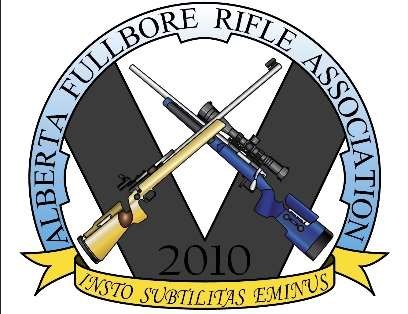 TENTATIVE  MATCH DATES Version 3.0.  Please Watch For UpdatesGeneral InformationMatch regristration  opens at 8:00 AM, cut-off is 8:30 AM and matches start at 9:00 AM.  Anyone later than 8:30 has missed registering. * Matches are subject to weather and may be cancelled/rescheduled on short notice,  We try to do this by Thursday evening before the match * Match Fees:AFRA members: $40 for 2 or 3 day matches, $25 or 1 day matchNon-AFRA members:  $60 for 2 or 3 day matches, $40 for 1 day matchThe AFRA yearly shoot card includes the Alberta Provincial Championships*IF SHOOTER IS NOT A MEMBER OF ANY OF THE FOLLOWING:  APRA, BCPRA, OR SPRA  there will be additional $5.00 per day insurance charge *	The ONE EXCEPTION is New Shooter Day where there is no charge for 1st time shooters.  AFRA absorbs the $5 insurance charge * Targets: all matchs will be electronic except New To F Class Compeition Day.ICFRA target dimensions are used and all distances are in metres for club matchesContact the AFRA at afratargetshooers@gmail.com with any questions2020 Schedule Page 1  Version 3.0Good Luck & Straight Shooting This Season!Our Club Will Only Be As Great As Our Volunteers & Their Hard Work And Efforts.  Thank You.	                It's "Trigger Lickin' Good"!	2020 Schedule Page 2:  Version 3.0MATCH RANGEELECTRONICMONTHDAYMATCHROUNDSCOURSE OF FIREDIRECTORSAFETY SCORING OFFICERTARGETOFFICERSOFFICERMay9Season Opener Match8+502+10 each at 300 & 400M2+15 each at 500 & 600 MMay10Season Opener Match6+452+15 each at 700, 800 & 900 MMay23May Spring LR Match All 900m8+602+15 each 4 Times at 900 mMay24May Spring LR MatchAll 900m6+452+15 each at 3 Times at 900mManualBy Pre RegistrationJune13Introduction To F Class4+20Morning of Istruction thenTargetsOnlyCompetition Shooting2+10 each at 400 & 800 m.June 14ISU Match? +60unlimited sightersPlus 60 for score on 300m ISU TargetJune27Homestead Palma Match8+602+15 each at 700, 800 Twice & 900MJune28Homestead Palma Match6+452+15 each at 700, 800  & 900M	MD	RSO	MD	RSOSCORINGELCECTRONICS	MONTH	DAY	MATCHELCECTRONICS	MONTH	DAY	MATCHELCECTRONICS	MONTH	DAY	MATCHELCECTRONICS	MONTH	DAY	MATCHROUNDSCOURSE OF FIREJuly11Welcome to summer match8+602+15 each at 700, 800  & 900m TWICEJuly12Welcome to summer match6+452+15 each at 700, 800  & 900m July25Intermediate Range Match8+502+10 each at 300 & 400 m2+15 each at 500 & 600 mJuly26Intermediate Range Match8+502+10 each at 300 & 400 m2+15 each at 500 & 600 mAugust8DCRA Alternative Match8+602+15 each at 700, 800   TWICE & 900MAugust9DCRA Alternative Match6+452+15 each at 700, 800  & 900m August22Kananaskis Match8+602+15 each at 700 TWICE , 800  & 900MAugust23Kananaskis Match6+452+15 each at 700, 800  & 900m September11AFRA Fullbore Provincial6+45Lt GovernorsChampionships2+15 each at 300, 600 & 900 MSeptember12AFRA Fullbore Provincial8+60ProvincialsChampionships2+15 each at 400, 500, 600 & 800 MSeptember13AFRA Fullbore Provincial8+60ProvincialsChampionships2+15 each at 300, 700, 800 & 900 MSeptember26AFRA  Autumnal Palma Match6+452+15 each at 700, 800  & 900MSeptember26AFRA  Autumnal Palma Match6+45September27AFRA  Autumnal Palma Match6+452+15 each at 700, 800  & 900MSeptember27AFRA  Autumnal Palma Match6+45October3Frost On the Pumpkin Match8+602+15 each at 700, 800  & 900M TWICEOctober3Frost On the Pumpkin Match8+60October4Frost On The Pumpkin Match6+452+15 each at 700, 800  & 900m October4Frost On The Pumpkin Match6+45